NAME: __________________________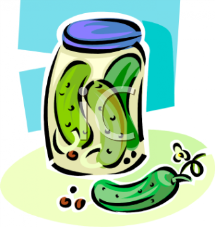 Block: ______ Unit: ______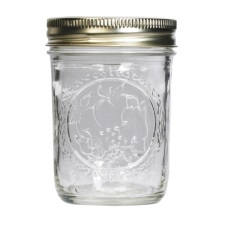 FOOD PRESERVATION and CANNING Reference: Management & Foods, p. 379-426What is food preservation? ________________________________________________________________________________________________________________________________________________________________________Why is food preserved? __________________________________________________________________________________________________________________________________________________________________________What CAUSES food to spoil? ______________________________________________________________________________________________________________________________________________________________________a) What is an enzyme? ____________________________________________________________________________________________________________b) What does it do in food? _________________________________________________________________________________________________________Give 3 examples of micro-organisms and explain what each one does in foods.________________________________________________________________________________________________________________________________________________________________________________________________________________________________________________________________________________________________________________________________________________________________________- Page 2 -List 5 methods of preserving food and give one example of each.____________________________________________________________________________________________________________________________________________________________________________________________________________________________________________________________________________________________________________________________________________________________________________________________________________________________________________________________________________________________________________________________________________________________What are food additives? _________________________________________________________________________________________________________________________________________________________________________What criteria would justify the use of a food additive? __________________________________________________________________________________________________________________________________________________________________________________________________________________List 5 reasons why food additives might be used.____________________________________________________________________________________________________________________________________________________________________________________________________________________________________________________________________________________________________________What is canning? _______________________________________________________________________________________________________________________________________________________________________________________________________________________________________________- Page 3 - What factors should be considered to determine the method of home canning used?______________________________________________________________________________________________________________________________Describe TWO common methods of home canning. _______________________________________________________________________________________________________________________________________________________What method is NOT recommended today for canning any food product? Why? ______________________________________________________________________________________________________________________________Describe how home-canned (-jarred) food should be stored? _______________________________________________________________________________________________________________________________________________When is it necessary to use a pressure canner? Why? ____________________________________________________________________________________________________________________________________________________Describe at least 3 typical signs of spoilage in canned food.____________________________________________________________________________________________________________________________________________________________________________________What are jellies? Describe the characteristics of a perfect jelly._____________________________________________________________________________________________________________________________________________________________________________________________What is pectin? Why is commercial pectin added to fruit for making jam or jelly?_____________________________________________________________________________________________________________________________________________________________________________________________- Page 4 -How do you sterilize jars? _____________________________________________________________________________________________________________________________________________________________________________________________________________________________________________________________________________________________________________________________________________________________________________________________________________________________________What are …marmalades? ______________________________________________________________________________________________________________fruit butters? _____________________________________________________________________________________________________________conserves? _______________________________________________________________________________________________________________preserves? _______________________________________________________________________________________________________________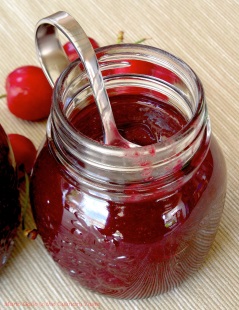 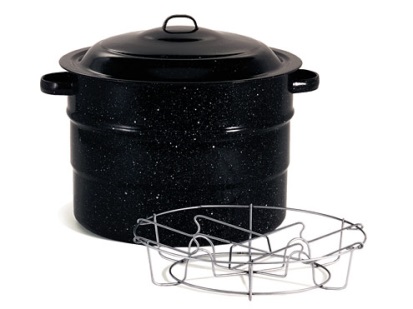 